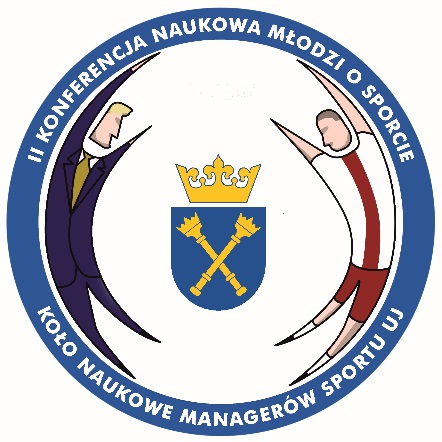 II Konferencja Naukowa MŁODZI O SPORCIE 201521 maja 2015, Uniwersytet JagiellońskiWytyczne dla autorów posterówFormat: A1 (59,4 cm x 84,1 cm) – pionowo bądź poziomo.Obowiązkowe składowe posteru:tytuł pracy, informacje o autorze/autorach (tytuł naukowy, imię, nazwisko, afiliacja, mail),w lewym górnym rogu logo konferencjikrótkie wprowadzenie do tematu pracy (takie by zachęcić do zapoznania się z całą zawartością) wraz z jasno zdefiniowanym celem pracy, opis metody badań, wyniki badań,wnioski z badań, opcjonalnie: cytowana literatura (maximum 10 najważniejszych pozycji), wyróżnienie osób, które pomogły w pracy (udzieliły wywiadów, brały udział w badaniach itp.) Forma graficzna posteru jest dowolna – ale praca musi być czytelna i atrakcyjna dla publiczności, przy zachowaniu odpowiedniego poziomu merytorycznego, kompletności i spójności wywodu. Ważna jest poprawność językowa (ortografia, interpunkcja, stylistyka).Poster należy dostarczyć:w wersji elektronicznej (pdf) do dnia 17 maja na adres kzt@uj.edu.pl,w wersji papierowej w dniu konferencji w godzinach rejestracji.Przy rejestracji zostaną przydzielone numery tablic, na których autorzy umieszczą postery (organizatorzy zapewniają przybory do przyczepienia do tablicy). W czasie sesji posterowej autorzy prac powinni być obecni w pobliżu swoich posterów, by odpowiadać na pytania i podejmować dyskusję z uczestnikami konferencji.Podczas rejestracji trzeba będzie dostarczyć oświadczenie o autorstwie podpisane przez wszystkich autorów oraz wyrażające zgodę na publikację posteru w kanałach internetowych Uniwersytetu Jagiellońskiego. Poster papierowy stanowi własność autora (załącznik poniżej).Oświadczenie o współautorstwie………………………………………………………….………………………………………………………………………………………………………………………………………………………………………………imię i nazwisko autora/ów wraz z afiliacjąOŚWIADCZENIE Oświadczam/y, iż poster o tytule:……………………………………………………………………………………………………………………………………………...……………………………………………………………………………………………………………………………………………...jest całkowicie oryginalny i nie narusza żadnych praw osób trzecich.Oświadczam/y, iż wkład autora/ów w zgłoszoną publikację wynosi: …….………….………….…………………………………………………….………….……%,…….………….………….…………………………………………………….……………….%,…….………….………….…………………………………………………….……………….%,Wyrażam/y zgodę na publikację posteru w kanałach internetowych Uniwersytetu Jagiellońskiego.                                                                                                   		 ..………………………………..…………………………………………………………………….                                            		…………………………….....miejscowość i data                                                                            podpis autora/ów (czytelnie)